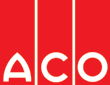 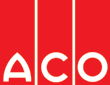 User Guide for Autodesk Revit filesACO Frameline  and Frame BoxPackageACO Frameline  and Framebox is incorporated in a single Revit template along with its accessories. This template includes three families as assemblies, and  five nested families as shown below;Main Assembly Families:PF_WPB_Framebox_ACOPF_WPB_Frameline_ACOPF_WPB_Frameline cross channel_ACONested Families :ZZZ_do not use_PF_WPB_Fit-in height adjuster_ACOZZZ_do not use_PF_WPB_Framebox drain socket_ACOZZZ_do not use_PF_WPB_Frameline cross channel connector_ACOZZZ_do not use_PF_WPB_frameline gratings_ACOZZZ_do not use_PF_WPB_Gravel bar_ACO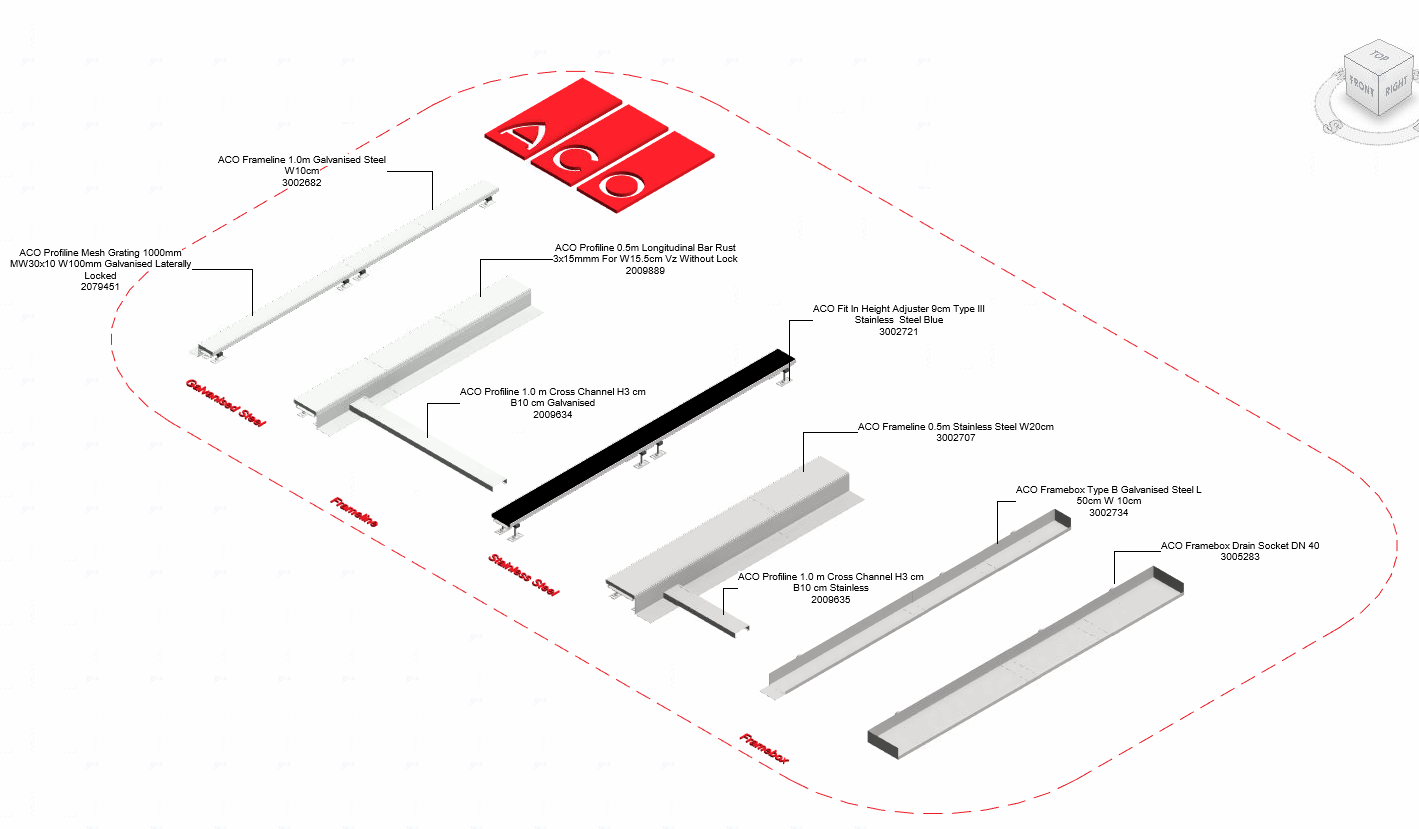 The family types are further classified based channel width and material as shown below;PF_WPB_Framebox_ACO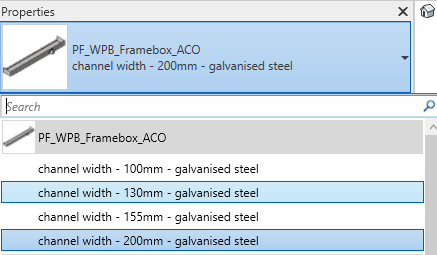 PF_WPB_Frameline_ACO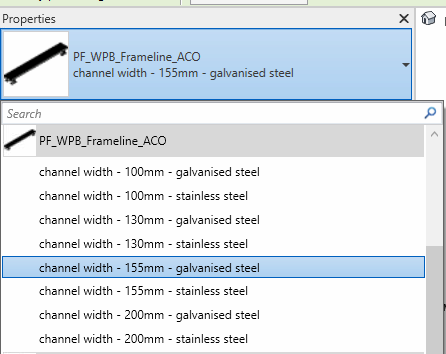 PF_WPB_Frameline cross channel_ACO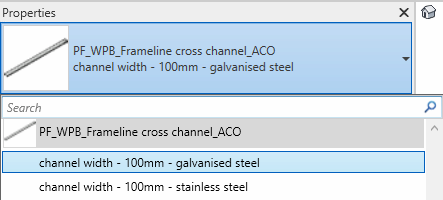 The user has to select the required family type in the drop down as shown aboveLoading ACO Frameline and Framebox into the project: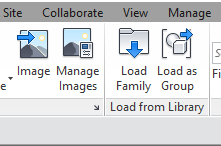 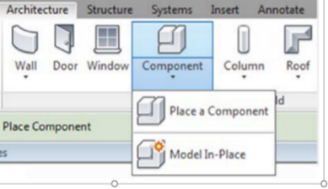 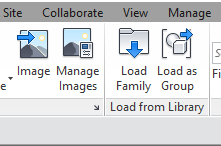 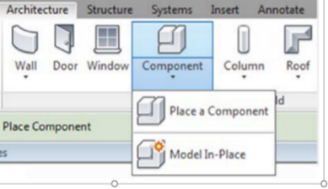 Download the ACO Frameline and Framebox project file and save it to a suitable locationSelect any one of the family from ACO Frameline  and Framebox      and  load to your projectNavigate to the “Insert” icon on the Revit ribbon and click “Load Family”The file can now be placed into your project. Navigate to the “Architecture/Component” icons on the Revit ribbon and click “Place a Component”Placing of familiesClick on the model – At properties tool bar, it will display family name and types.It consists of families and family types, the user has to select the family type from the “Properties” drop down menu.Arrangement of ‘N’ No. of families in the projectIf the user wishes to place ‘n’ no. of families in the project ,then following steps needs to be followed;Go to Project Brower   Floor Plan  LevelPlace the required family  PropertiesConstraints tabRight Click on the family as shownCreate Similar RSen_C_lengthEnter the length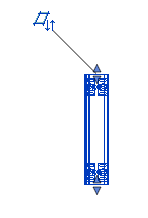 Note: By dragging the arrow the user can select the length in level planAll the families are work plane-based families, if needed they can be placed on sloped surfaces as well.Place the other family to the snapping point as shown below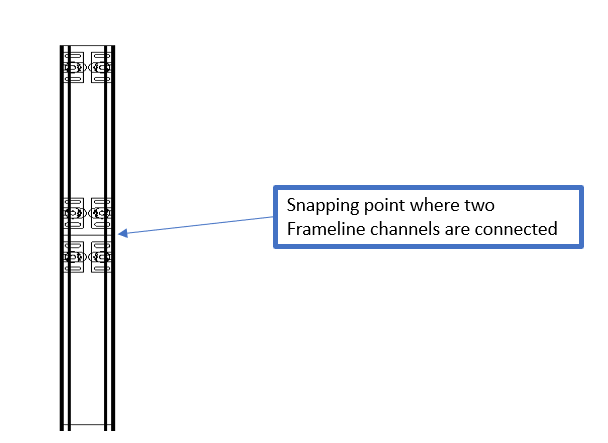 Similarly, Framebox length can be variedFrameline  and Framebox Template is available both in International Version and German VersionFunctionality of Frameline and Framebox channel 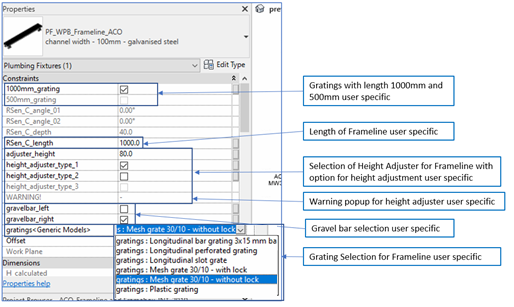 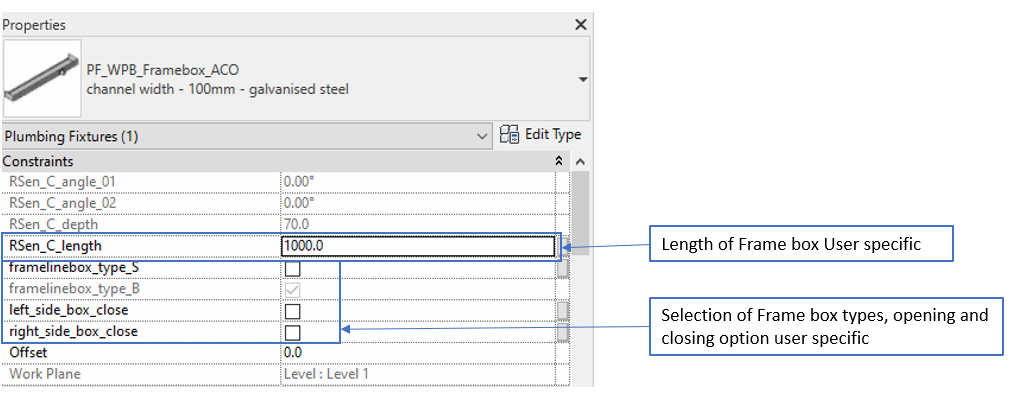 FramelineSelection of Length:Based on the RSen_C_length the SAP article no. will change(if the user enters RSen_C_length=<500mm,then the article no. assigned to 500mm channel will appear in  BOM, if the user enters RSen_C_length>501mm,then SAP article no. assigned to 1000mm channel will appear in BOM.Selection of Gratings: Gratings can be selected from the generic container as per user requirement.There are nine gratings ;Mesh grate 30/10 with lockMesh grate 30/10 without lockLongitudinal bar grating 3x15mm barLongitudinal perforated gratingPlastic gratingHeel safe(rough)Heelguard(fine)Longitudinal slot grateLongitudinal bar gratingFew gratings are available in galvanized steel version and all the gratings are available in stainless steel version but are limited to Frameline length and width. If for particular combination of Frameline and gratings, particular grating is not available, then in description we can see the instruction regarding with which material, length and width it is available, accordingly user has to select next available grating from the containerIf the user selects the RSen_C_length=<500mm ,then even if the user checks 1000mm grating, by default 500mm gratings SAP article no. will be displayed in the BOM.If the user selects the RSen_C_length>501mm ,then if the user checks 1000mm grating  1 no. of 1000mm gratings with its SAP article no. will be displayed, if the user checks 500mm gratings then 2 No’s of 500mm gratings  with its SAP article no. will be displayed in the BOM.Selection of Height Adjuster:There are 3 types of height adjuster they are height_adjuster_type_1, height_adjuster_type_2 and height_adjuster_type_3.Height adjuster type 1 : Hmin= 60  ;  Hmax=80mmHeight adjuster type 2 : Hmin= 80  ;  Hmax=100mmHeight adjuster type 3 : Hmin= 100  ;  Hmax=120mmThe user has to select the particular type and adjuster_height, same height will be reflected in the assembly. Suppose if the user enters adjuster_height greater or lesser than the range. Then by default the value will be taken as per the Hmin and Hmax values with respect to the type selected Simultaneously it will popup the warning displaying to select the suitable adjuster type as per product range. If the adjuster_height is less than minimum value or maximum value of all the adjuster types height limit then it will display warning “entered height is less than minimum value, please contact ACO for solution”/ “entered height is more than maximum value, please contact ACO for solution”. For  adjuster_height within the range it will be updated in the assembly. Selection Gravel bar:Gravel bar can be selected as per user requirement towards left or right. Gravel bar type will change as per the Height adjuster type. SAP article no. with respect to the gravel bar selected will be displayed in the BOMFramebox:Selection of Length:Framebox is available in two types(Type S and Type B) ,length 1000mm, and 500mm width 100/130/155/200mm. The length can be varied upto 1000mm ,as per that SAP article no. will be displayed in the BOM.The variation of length and its function is of same way as that of Frameline.Frameline can be opened and closed at either ends by using the check box  left_side_box_close and right_side_box_close in the properties tab.Frameline Cross ChannelSelection of Length:Frameline cross bar is available length 1000mm, and 2000mm and width 100mm. The length can be varied upto 1000mm and 2000mm, SAP article no. will be displayed in a similar way as that of  Frameline in BOM.Material Library:      The ACO Frameline and Framebox file contains materials that are already pre-loaded into the components. When loading the ACO Frameline and Framebox file into your project the pre-loaded materials will automatically transfer through.Schedules and quantities: The information such as article number, GTIN data, weight, installation guidelines within the parameters is stored as “Shared Parameters” with  LOD 400 so it can easily appear when creating a schedule and quantities in the project environment as follows;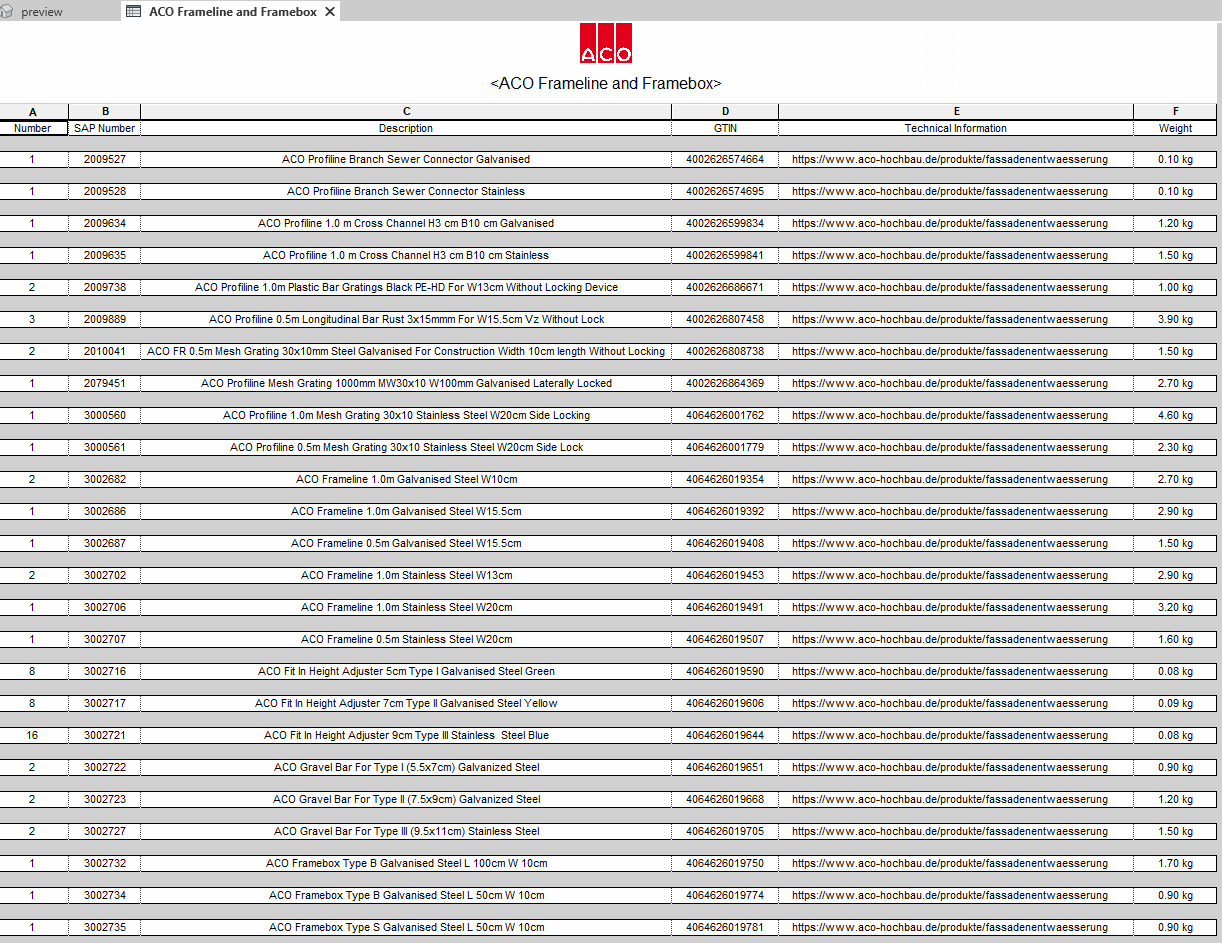 